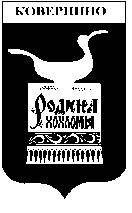 Администрация Ковернинского  муниципального района Нижегородской областиП О С Т А Н О В Л Е Н И ЕО внесении изменений в постановление Администрации Ковернинского муниципального района от 18 ноября 2014 года №810 «Об утверждении Адресной инвестиционной программы капитальных вложений по Ковернинскому муниципальному району Нижегородской областина 2015 - 2017 годы»          В соответствии с п.2.5. «Плана мероприятий по разработке муниципальных программ Ковернинского муниципального района Нижегородской области, необходимых для формирования бюджета района на 2015 год и последующие годы», утвержденного распоряжением Администрации Ковернинского муниципального района от 29 мая 2014 года №261-р, Администрация Ковернинского муниципального района Нижегородской области постановляет:1. Внести в постановление Администрации Ковернинского муниципального района от 18 ноября 2014 года №810 «Об утверждении Адресной инвестиционной программы капитальных вложений по Ковернинскому муниципальному району Нижегородской области на 2015 - 2017 годы», следующие изменения:1.1. В приложение №1 «Перечень объектов адресной инвестиционной программы капитальных вложений по Ковернинскому муниципальному району на 2015-2017гг.»:1) в пункте 2 «Распределительные газопроводы д.Беляево Ковернинского района Нижегородской области», в графе «Источник финансирования за счет средств местного бюджета» цифры «885,0» заменить цифрами «860,0»;2) в пункт 11 «Детский сад на 240 мест в р.п.Ковернино»:- в графу «Период» добавить два подпункта: «2016» и «2017» ;- заменить в графе «Источник финансирования за счет средств местного бюджета» цифры «1100,0» на «1125,0»;- добавить в графу «Лимит на год- всего» разбивку по годам:                                   в 2016 поставить цифру «25,0»;                                  в 2017 поставить цифру «1100,0». - добавить в графу «Источник финансирования за счет средств местного бюджета» разбивку по годам: в 2016 поставить цифру «25,0»;                                  в 2017 поставить цифру «1100,0». 2. Контроль за исполнением настоящего постановления возложить на заместителя главы Администрации Ковернинского муниципального района Н.С.Кривошеева.Глава Администрации                                                                                             О.П.ШмелевСогласовано:Зам.главы Администрации                                                                                  Н.С.КривошеевНачальник  Финансового управления                                                                 В.Н.СоколоваЗав. организационно-правовым отделом                                                            С.В.НекрасоваЗав. отделом экономики                                                                                       О.Г.СидороваКоррупциогенные факторы:выявлены / не выявлены      ________________/Зав.орг-правовым отделом С.В.Некрасова/Отпечатано 8 экз:в дело -2в прокуратуру -1в АПИ -1в ОКС - 2в Фин.управление -1в отдел экономики -1Сорокин2-15-4603.03.2016                                                       № 165